ESCOLA _________________________________DATA:_____/_____/_____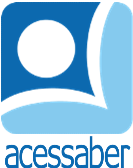 PROF:_______________________________________TURMA:___________NOME:________________________________________________________A Aventura no Planeta ImaginárioAlice adorava criar histórias em sua mente. Um dia, enquanto olhava as estrelas no céu, imaginou um planeta distante cheio de criaturas mágicas e paisagens coloridas. Nesse planeta, a gravidade era diferente, permitindo que as flores flutuassem no ar.Alice decidiu que queria explorar esse planeta imaginário. Ela pegou uma caixa, a transformou em uma nave espacial com papel e canetas coloridas e embarcou em sua aventura. Enquanto voava pelo espaço, passou por luas brilhantes e planetas curiosos.Finalmente, Alice pousou em seu planeta imaginário. Lá, ela conheceu os habitantes peculiares, fez amigos entre as criaturas e explorou as paisagens mágicas. Ao voltar para casa, Alice percebeu que a imaginação é uma ferramenta poderosa para criar histórias incríveis e se divertir mesmo sem sair do lugar.QuestõesQual é o título do texto?R: ______________________________________________________________________________________________________________________________________O que Alice adorava fazer em sua mente?R: __________________________________________________________________________________________________________________________________________________________________________________________________________Como ela imaginou o planeta distante?R: ______________________________________________________________________________________________________________________________________________________________________________________________________________________________________________________________________________Como Alice transformou sua imaginação em realidade?R: __________________________________________________________________________________________________________________________________________________________________________________________________________________________________________________________________________________________________________________________________________________O que ela encontrou enquanto voava pelo espaço?R: __________________________________________________________________________________________________________________________________________________________________________________________________________________________________________________________________________________________________________________________________________________O que Alice fez ao chegar ao planeta imaginário?R: __________________________________________________________________________________________________________________________________________________________________________________________________________________________________________________________________________________________________________________________________________________O que ela aprendeu com essa aventura?R: ______________________________________________________________________________________________________________________________________________________________________________________________________________________________________________________________________________________________________________________________________________________________________________________________________________________